MASS  TIMES  AND  INTENTIONS  FOR  THE  COMING  WEEKTHE  SACRAMENT  OF  RECONCILIATIONTHE  CATHOLIC  PARISHES  OF  JARROW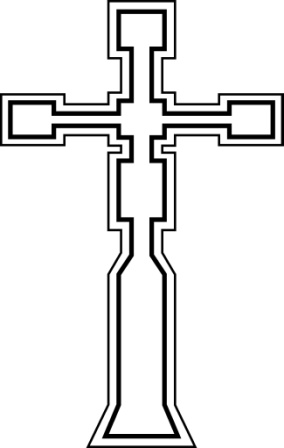 The Third Sunday of the Year 26th January 2020Adoration of the Blessed Sacrament:St. Mary’s:  before weekday Masses: 8.30 - 8.55am. Rosary: 8.35am.St. Matthew’s:  before weekday Masses: 8.30 Rosary beginning at 9.00amSt. Matthew’s: Sunday 26h January: Adoration from 4-5pm.Diocese‘Explore, listen, discover God’s call’. Weekend retreat led by the Society of the Sacred Heart for single Catholic women open to a possible vocation in the religious life. Friday 28th February - Sunday 1st March at 216a Wingrove Rd Fenham, Newcastle. For details contact Sr Barbara Sweeney 07752300056, 01912723000, or email societyofthesacredheart@gmail.com Holocaust Memorial Evenings 2020 : 75th Anniversary of the liberation of Auschwitz–Birkenau.Sunday 26th January 3.30pm The Central Library, Newcastle:  Opening Ceremony for Holocaust Memorial Day.Monday 27th January 6.30pm Sunderland Interfaith Forum Annual Holocaust Commemoration in Sunderland Minster (opposite the Empire Theatre). Bosnian Genocide survivor Smajo Baso will give an account of the Bosnian Genocide, (25th anniversary in 2020). Holocaust speaker Gerald Stern will recall his father’s escape from Nazi Germany.Tuesday 28th January Diocesan Commemoration at St. Mary’s School, Benton Park Road, Newcastle upon Tyne 7pm. Guest speakers; Smajo Beso (Bosnian Genocide in 1995) and Gerald Stern (Holocaust).The God who speaks- LISTEN’. Hexham and Newcastle Lenten Retreat for Young Adults (18-35)  6-8 March at Stanbrook Abbey. For details contact Sophie Taylor, email spirituality@diocesehn.org.uk ,  01914100776CAFOD:  Welcome to Tim Madeley, the new CAFOD Community Participation Coordinator, Diocese of Hexham and Newcastle, who has taken over the role from David Cross who has moved on to other work. Tim can be contacted at cafod.org.ukFace to Face- an invitation from The Association of Religious: At The Mercy Hub [entrance opposite Newcastle railway station] on Saturday February 1st 2pm to 4pm.Come and share tea and a chat . Just drop in for as long or short a time as you would like. The Association of Religious are aware that there are many fewer opportunities for Young adults and Religious men and women to meet and get to know about each other. Among religious there can be a sense of ‘invisibility.’ This is a chance to spend some time together. Welcome at 2pm. Prayer to finish at 3.40.Northern Cross on sale price £1. Northern Catholic Calendar on sale £3.Cluster and PartnershipProject Gambia are visiting the Jarrow parishes next  weekend 1st - 2nd February to speak about their work with Deaf children in The Gambia. They will be greatly appreciative of any support received, both prayerful & financial (in the retiring collection).Bring the Bible to Life for every Child in Every Primary School. Come and learn how to be a storyteller for Open the Book. At this session there will be an opportunity to experience how to do an Open the Book assembly. You’ll also find out why Head Teachers and children value it. Come and find out how to bring the Bible to life in your primary school. A training day is to be held on Friday 31st January 2020 in St. Matthew’s Church Hall. Registration and coffee from 10.00am, starts 10.30am - 3.30pm. (bring your own lunch). To reserve your place please contact: www.openthebook.net/eventsAshin City Pilgrimage to Kerala and Golden Triangle, India 6th-21st January 2021: Open evening at St Teresa’s Heaton. Saturday 8th February 6pm. See poster for detail or email info@ashincity.com,  01912735825, 07872304168, or Fr Saji.The God Who Speaks - continuing the Church’s special year looking at the Scriptures. We will have three evenings to look at Saint Paul and his first letter to the Christians of Corinth on Thursdays 6th, 13th and 20th Feb 7.00 - 8.00pm in Saint Joseph’s Parish Room. Nurturing Spirituality In Dementia: Wednesday February 12th 10-1pm (followed by lunch) at St Bede's Church Hall, Westoe Road, South Shields. This event is organised by Churches Together South Tyneside for people with an interest in spirituality and dementia. It is part of CTST's ongoing programme contributing to making the churches and wider community more dementia friendly, and will include a session about making liturgy more accessible for people with dementia. After the event, if there is sufficient interest,  Maria Scurfiled-Walton (our CTST dementia support worker) will coordinate a working party to explore this further. This could be helpful for clergy and lay ministers/chaplains who visit nursing homes and sheltered accommodation.The Sanctuary Lamp in St. Bede’s will be dedicated to the memory of Sarah Longstaff  and in St. Joseph’s for Ken & Margaret Potter.Please ensure items for the Cluster newsletter are with your parish by Tuesday teatime of each week to allow their inclusion, as the newsletter is completed Thursday mornings. Many thanks.St Bede’s & St Joseph’s: Next Sunday is the Feast of the Presentation of Our Lord in the Temple – Candlemas. At the 9.30am and 11.00am Masses there will be a special procession.St. Bede’sPlease pray for Michael Dunn who died recently. His funeral will be on Wednesday 29th January at 11.15am and his body will be received into St Bede’s on Tuesday 28th at 4pm.200 Club is now due for next year, we are looking for new members. If you would like to join, please contact Leo or Harry. Many Thanks Quiz Night 2000 to Now – join us for cheese and wine with various ‘light hearted’ quizzes on Saturday 22nd February at 7.30pm in St Bede’s Parish Hall. Tickets £5 including a glass of wine.Parish Liturgy Self Review: A Meeting will be held to share your thoughts on Wed Feb 5th at 7pm. This will be to review progress in relation to seven specific areas of liturgical practice. These are Sacristans, Welcomers, Servers, Leaders of Children’s Liturgy, Reader, Intercession writers and Extraordinary Ministers of Holy Communion.   Please let Fr Adrian or M Wiblin know if you intend to attend by Feb 2nd.St Joseph’s   St. Joseph’s Church Fundraising: Mary Carless and Betty Price will be selling raffle tickets soon, and are in need of good quality items that can be used for prizes. Do you have any unwanted gifts you have received for Christmas that can be used for prizes? All items will be much appreciated.Welcome to all visitors. Everyone is welcome to join us for tea/coffee after Mass.“Commit your cause to the Lord,Trust in Him and He will act on Your behalf”.(Psalms 37:5)St. Mary’s Please Note: During January, Friday’s Mass will be at 9.30am.The Sick List for January is in the Narthex. Please obtain the sick person’s permission before adding the name to the list.Coffee Evening: Next Saturday, 1st February, we have our first coffee evening of the year. All invited after the Vigil Mass.St. Matthew’sPlease note: during the winter months Evening Mass will take place in the the Parish Rooms.Open Parish Meeting St Matthew’s on Sat 15th Feb at 2pm in Parish Hall. Please make every effort to attend.The Sick List for January is in the Porch. Please obtain the sick person’s permission before adding the name to the list, and print and sign your name also as the contact. The list is updated each month. Many thanks.3rd Sunday of the year3rd Sunday of the year3rd Sunday of the year3rd Sunday of the yearSatSt Mary’s Vigil5.30pmPeople of the ParishSUNSt Bede’s  9.30amPeople of the Parish 26th   St Matthew’s10.00amPeople of the ParishJanSt Joseph’s11.00amPeople of the ParishMonWeekday or St. Angela Merici VWeekday or St. Angela Merici VWeekday or St. Angela Merici VWeekday or St. Angela Merici V27th St Mary’s9.00amCelebration of the Word with Communion   St Bede’s9.30amFilomena Apuzzo & FamilySt Matthew’s9.30amCelebration of the Word with Communion   TuesSt. Thomas Aquinas P, DSt. Thomas Aquinas P, DSt. Thomas Aquinas P, DSt. Thomas Aquinas P, D28th St Bede’s9.30amFr Michael FinniganSt Matthew’s9.30amCelebration of the Word with Communion  St Joseph’s10.00amCelebration of the Word with Communion  WedWeekday Weekday Weekday Weekday 29th  St Bede’s11.15am Requiem: Michael Dunn’sNo MassSt Matthew’s9.30amA very sick person ThurWeekday Weekday Weekday Weekday 30th St Mary’sNo MassSt Bede’s12.15pmFrancis & Henry Dixon   FriSt John Bosco PSt John Bosco PSt John Bosco PSt John Bosco P31st St Mary’s9.30amAnastasia James   St Matthew’s6.30pmCelebration of the Word with Communion  St Joseph’s6.30pmBridget CoggerSatWeekday  or Saturday Mass of Our LadyWeekday  or Saturday Mass of Our LadyWeekday  or Saturday Mass of Our LadyWeekday  or Saturday Mass of Our Lady1st St Bede’s10.00amCelebration of the Word with Communion  St Matthew’s9.30amRepose of the souls of John and Kathleen WinthropThe Presentation of the LordThe Presentation of the LordThe Presentation of the LordThe Presentation of the LordSatSt Mary’s Vigil5.30pmPeople of the ParishSUNSt Bede’s9.30amPeople of the Parish  2ndSt Matthew’s10.00amPeople of the ParishJan’s11.00amPeople of the ParishSt Bede’s’sSt Mary’sSt Matthew’sSaturdayFridaySaturdaySaturday5.00 - 5.15pmAfter Mass   St.  Joseph’s  999 Club   £50    762     M. Henry     £20    180     M. Lightfoot 